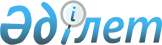 2012 жылға арналған жастар практикасын өту үшін жұмыс орындарын ұйымдастыруды ұсынатын жұмыс берушілердің тізбесін бекіту туралы
					
			Күшін жойған
			
			
		
					Солтүстік Қазақстан облысы Аққайың аудандық әкімдігінің 2012 жылғы 21 ақпандағы N 69 қаулысы. Солтүстік Қазақстан облысының Әділет департаментінде 2012 жылғы 14 наурызда N 13-2-148 тіркелді. Күші жойылды - Солтүстік Қазақстан облысы Аққайың аудандық әкімдігінің 2012 жылғы 8 мамырдағы N 122 Қаулысымен

      Ескерту. Күші жойылды - Солтүстік Қазақстан облысы Аққайың аудандық әкімдігінің 2012.05.08 N 122 Қаулысымен (қол қойылған күнінен бастап қолданысқа енгізіледі)      «Қазақстан Республикасындағы жергілікті мемлекеттік басқару және өзін-өзі басқару туралы» Қазақстан Республикасы 2001 жылғы 23 қаңтардағы № 148 Заңы 31-бабы 1-тармағының 13) тармақшасына, «Халықты жұмыспен қамту туралы» Қазақстан Республикасы 2001 жылғы 23 қаңтардағы № 149 Заңы 7-бабының 5-7) тармақшасына, 18-2-бабына, Қазақстан Республикасы Үкіметінің 2011 жылғы 19 маусымдағы № 836 қаулысымен бекітілген Жастар практикасын ұйымдастыру және қаржыландыру қағидасына сәйкес, аудан әкімдігі ҚАУЛЫ ЕТЕДІ:



      1. 2012 жылға арналған техникалық және кәсіптік, ортадан кейінгі және жоғары білім беру ұйымдарының түлектері санынан жұмыссыз азаматтардың жастар практикасынан өтуі үшін жұмыс орындарын ұйымдастыруды ұсынатын жұмыс берушілердің қоса берілген тізбесі бекітілсін.



      2. Осы қаулының орындалуын бақылау аудан әкімінің орынбасары С.Ө. Мұқановқа жүктелсін.



      3. Осы қаулы оның бірінші ресми жарияланған күнінен бастап он күнтізбелік күн өткеннен кейін қолданысқа енгізіледі.      Аудан әкімі                                Р. Елубаев      КЕЛІСІЛДІ:      Аққайың ауданының прокуроры                Е.Қ. Ыбыраев      «Аққайың аудандық ішкі істер бөлімі»

      мемлекеттік мекемесі бастығының м.а.       С.С. Сахатов

Аққайың ауданы әкімдігінің

2012 жылғы 21 ақпандағы

№ 69 қаулысымен бекітілген 2012 жылға арналған жастар практикасынан өту үшін жұмыс орындарын ұйымдастыруды ұсынатын жұмыс берушілердің тізбесі
					© 2012. Қазақстан Республикасы Әділет министрлігінің «Қазақстан Республикасының Заңнама және құқықтық ақпарат институты» ШЖҚ РМК
				р/с

№Жұмыс берушінің

атауыЖұмыс орны

ұйымдастырыл

ған бойынша

кәсібі (маман

дығы)Ұйымдас

тырыла

тын жұ

мыс

орында

рының

саныАйлық

жала

қының

мөлше

рі,

теңгеАйлар

дағы

жұмыс

ұзақ

тығы1.«Аққайың аудандық жұмыспен қамту және әлеуметтік бағдарламалар бөлімі» мемлекеттік мекемесі (келісім бойынша)Қаржы Құқықтану Есептеу техникасы және бағдарламалық қамтамасыз ету2

1

126000

26000

260006

6

62.«Власовка селолық округі әкімінің аппараты» мемлекеттік мекемесі (келісім бойынша)Аударма ісі12600063.«Полтавка селолық округі әкімінің аппараты» мемлекеттік мекемесі (келісім бойынша)Есеп және аудит

Іс жүргізу және мұрағаттану1

 

126000

 

260006

 

64.«Черкас селолық округі әкімінің аппараты» мемлекеттік мекемесі (келісім бойынша)Құқықтану12600065.«Қиялы селолық округі әкімінің аппараты» мемлекеттік мекемесі (келісім бойынша)Іс жүргізу және мұрағаттану Аударма ісі1

 

 

126000

 

 

260006

 

 

66.Аққайың ауданының прокуратурасы (келісім бойынша)Құқықтық қорғау іс-әрекеті22600067.Аққайың аудандық ішкі істер бөлімі (келісім бойынша)Құқықтық қорғау іс-әрекеті22600068.«Тоқшын мектеп гимназиясы» мемлекеттік мекемесі (келісім бойынша)Тәрбиелеу жұмысын ұйымдастыру12600069.«Шағалалы мектеп агролицейі» мемлекеттік мекемесі (келісім бойынша)Тәрбиелеу жұмысын ұйымдастыру

Тамақтануды ұйымдастыру 2

 

 

126000

 

 

260006

 

 

610.«Қиялы орта мектебі» мемлекеттік мекемесі (келісім бойынша)Бастауыш білім Технология

Тәрбиелеу жұмысын ұйымдастыру 1

1

126000

26000

260006

6

611.«Рубикон өндіріс фирмасы» ЖШС  (келісім бойынша)Фермер шаруашылығы326000612.«Власовское» ЖШС (келісім бойынша)Фермер шаруашылығы226000613.«Крафт» ЖШС (келісім бойынша)Есеп және аудит126000614.«Черкасское» ЖШС (келісім бойынша)Есеп және аудит

Дәнекерлеу ісі1

126000

260006615.«Салют» ЖШС (келісім бойынша)Фермер шаруашылығы326000616.«Гагарино» ЖШС (келісім бойынша)Фермер шаруашылығы326000617.«Алпысов Агро» ЖШС (келісім бойынша)Фермер шаруашылығы426000618.«Грейн-Рич» ЖШС (келісім бойынша)Фермер шаруашылығы226000619.«Смирновское» ЖШС (келісім бойынша)Фермер шаруашылығы Дәнекерлеу ісі2

 

126000

 

260006

 

620.«Радуга» ФҚ (келісім бойынша)Фермер шаруашылығы126000621.«В.Л. Франковский»

ЖК (келісім бойынша)Маркетинг 1260006